Nome del corso   STORIA DELLA MODA  abst48   - (CFA 08) A.A. 2021/2022Prof. ISABELLA CASCIANELLI Data 22.02.2022Firma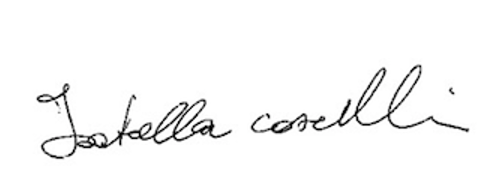 DataOrario lezioneOrario lezioneoreDatamattinapomeriggioore3 marzo9-13410 marzo9-13417 marzo9-13424 marzo9-13431 marzo9-1347 aprile9-13421 aprile9-13428 aprile9-1345 maggio9-13412 maggio9-13419 maggio9-13428 maggio9-134Totale monte oreTotale monte oreTotale monte ore48